附件2：“润尼尔”杯第三届全国纺织类大学生工程训练综合能力竞赛报名二维码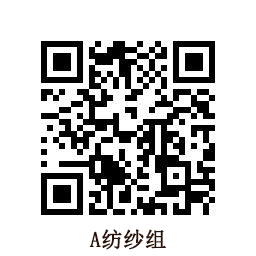 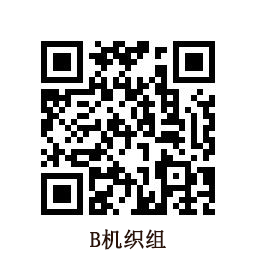 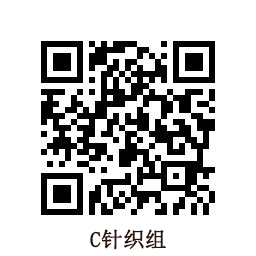 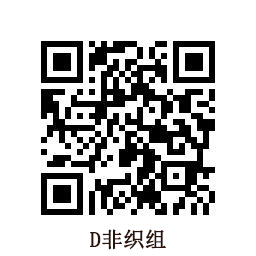 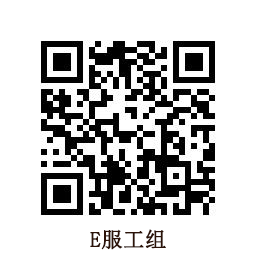 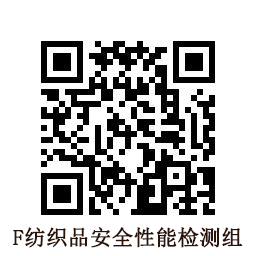 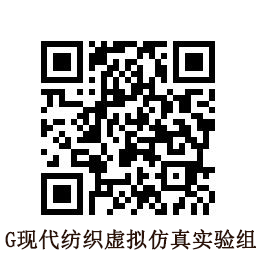 